Minnesota Head Start Heroes Scholarship Application 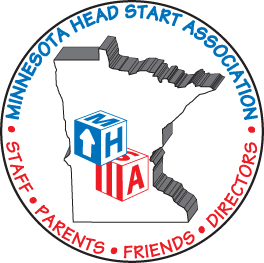 Submission Deadline:   	January 21, 2022ATTENTION HIGH SCHOOL SENIORS;The Minnesota Head Start Association is accepting applications for our annual Head Start Heroes awards & scholarships program.  We are looking for high school seniors that were enrolled in a Head Start program as a child that are planning to attend an institution of higher education.  We will award one $750 scholarship to a MN Head Start student alumni.Please complete the information and essay below.  One letter of reference must accompany the application.Completed applications must be emailed to scholarshipsandawards@mnheadstart.org.  Questions regarding the application / process can be directed to the email address above or by calling 1(218) 820-5953Applications AND reference letter must be received no later than 4:30 pm on Friday, January 21, 2022.Recipients will be notified in mid-February 2022.  The recipient will be invited to attend our annual Head Start Heroes awards & scholarships ceremony on Tuesday, March 8, 2022.  Scholarship will be paid directly to the recipient’s institution of higher education.A list of Minnesota Head Start programs can be found at www.mnheadstart.org HIGH SCHOOL SENIOR SCHOLARSHIP  Head Start child alumni that is a high school senior and is going on to achieve their educational goals by attending an institution of higher education.  This award has a $750 monetary scholarship to be paid to the recipient’s educational institution.Applicant InformationApplicant InformationApplicant NameMailing Address CityZip CodeE-mail AddressPhone Number# of Years in Head Start Program Information – if the program you attended as a child is in MN, please list that program.  If not, which Head Start program is near your home.Program Information – if the program you attended as a child is in MN, please list that program.  If not, which Head Start program is near your home.Program NameMailing AddressCityZip CodePhone NumberApplicant NameTell us a little about how you were involved in Head Start, as a parent or child.  Please list which Head Start program you attended. Tell us a little about how you were involved in Head Start, as a parent or child.  Please list which Head Start program you attended. Please list the institution of higher education that you will be attending.Please list the institution of higher education that you will be attending.Please list the field of study you will pursue.Please list the field of study you will pursue.Tell us about your special contributions to your local Head Start program or community.  Tell us about your special contributions to your local Head Start program or community.  Tell us about your educational goals.  (Applicants must be receiving their high school diploma or GED)Tell us about your educational goals.  (Applicants must be receiving their high school diploma or GED)ONE LETTER OF REFERENCE must be provided.  This may be from a Head Start program staff, a school counselor, or someone else that knows you and can attest to your accomplishments or educational goals.  This should be submitted with your application.If you are selected, in order for the scholarship to be sent, you will be required to provide further information and proof of enrollment from the school you are attending.ONE LETTER OF REFERENCE must be provided.  This may be from a Head Start program staff, a school counselor, or someone else that knows you and can attest to your accomplishments or educational goals.  This should be submitted with your application.If you are selected, in order for the scholarship to be sent, you will be required to provide further information and proof of enrollment from the school you are attending.